                                Liceo José Victorino Lastarria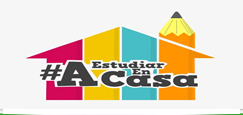                                                  Rancagua                           “Formando Técnicos para el mañana”                                   Unidad Técnico-PedagógicaSemana del 25 al 29 de mayo.OA 1,3: Demostrar comprensión auditiva de un texto adaptado. Redactar un textos cortos con temáticas conocidas.Objetivo: Escuchar y resolver ejercicios relacionados a video sobre primeros auxilios. Crear un texto relacionado a primeros auxilios.Instrucciones: Desarrollar cada ejercicio, luego reenviarlas al correo de su correspondiente profesor de asignatura.Camilo Guarda: Camilo guarda1989@gmail.comSergio Masciocchi: smasciocchib@gmail.com Watch the following video and solve the exercises. (Vea el siguiente video y resuelva los ejercicios) https://www.youtube.com/watch?v=A-Mf38Q-E1UWhat was the video about?First Aids                                  b) Hospital Treatment                             c) A Car AccidentAccording to the video, when do you use Cardiopulmonary resuscitation (CPR)?For broken bones                    b) For Heart or Breathing stopped         c) For CancerWhat can you do to treat cuts and scrapes?Use ice-pack                                b) Rinsed with cool water                       c) Use stitcheswhat is very useful to stop bleeding?Apply pressure                           b) Use a tourniquet                                  c) Apply iceWhere do you need to have a First Aid Kit?In your pocket                              b) In your house and car                       c) In your backpackWhat is the first thing you have to do before use your Kit?Have a patient                             b) Have alcohol                                           c) Read the guideWrite 4 situations and indicate what would be the first aid to apply. (Escriba 2 situaciones e indique cuales serían los primeros auxilios a aplicar)My brother hit his head: Use an ice pack on the place.(Mi hermano se pegó en la cabeza: Utiliza hielo en el lugar del golpe)________________________________________________________________________________________________________________________________________________________________________________________________________________________________________________________________________________________________________________________________________________________________________________________________________________________________________________________________________________________________________________________________________________________